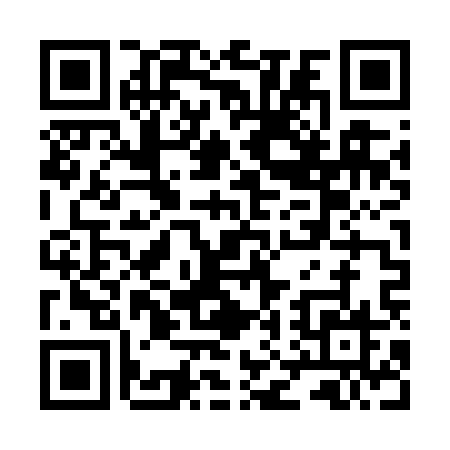 Prayer times for Yarmouth Junction, Maine, USASat 1 Jun 2024 - Sun 30 Jun 2024High Latitude Method: Angle Based RulePrayer Calculation Method: Islamic Society of North AmericaAsar Calculation Method: ShafiPrayer times provided by https://www.salahtimes.comDateDayFajrSunriseDhuhrAsrMaghribIsha1Sat3:155:0112:394:448:1610:042Sun3:145:0112:394:448:1710:053Mon3:135:0012:394:458:1810:064Tue3:125:0012:394:458:1910:075Wed3:115:0012:394:458:1910:086Thu3:114:5912:404:468:2010:097Fri3:104:5912:404:468:2110:108Sat3:094:5912:404:468:2110:119Sun3:094:5912:404:468:2210:1210Mon3:084:5812:404:478:2310:1311Tue3:084:5812:414:478:2310:1312Wed3:084:5812:414:478:2410:1413Thu3:074:5812:414:488:2410:1514Fri3:074:5812:414:488:2510:1515Sat3:074:5812:414:488:2510:1616Sun3:074:5812:424:488:2510:1617Mon3:074:5812:424:498:2610:1718Tue3:074:5812:424:498:2610:1719Wed3:074:5812:424:498:2610:1720Thu3:074:5912:434:498:2610:1821Fri3:084:5912:434:508:2710:1822Sat3:084:5912:434:508:2710:1823Sun3:084:5912:434:508:2710:1824Mon3:095:0012:434:508:2710:1825Tue3:095:0012:444:508:2710:1826Wed3:105:0012:444:508:2710:1827Thu3:105:0112:444:518:2710:1828Fri3:115:0112:444:518:2710:1729Sat3:115:0212:444:518:2710:1730Sun3:125:0212:454:518:2710:17